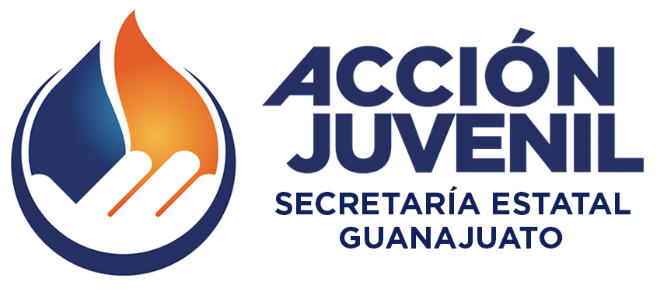                                       Formato de Firmas                                                                                     Estado: GUANAJUATO___________________________	                                      Formato de Firmas                                                                                     Estado: GUANAJUATO___________________________	                                      Formato de Firmas                                                                                     Estado: GUANAJUATO___________________________	                                      Formato de Firmas                                                                                     Estado: GUANAJUATO___________________________	                                      Formato de Firmas                                                                                     Estado: GUANAJUATO___________________________	                                      Formato de Firmas                                                                                     Estado: GUANAJUATO___________________________	Apellido PaternoApellido MaternoNombre (s)Clave de electorFirma12345678910De conformidad con el artículo 33, fracción III, del Reglamento de Acción Juvenil, así como lo establecido dentro de las normas complementarias de la Convocatoria para la Asamblea Estatal de Acción Juvenil manifiesto mi apoyo a:y a los demás miembros de su planilla, para que obtenga su registro como candidata(o) a Secretaria(o) Nacional de Acción Juvenil, para la Asamblea Estatal de Acción Juvenil.De conformidad con el artículo 33, fracción III, del Reglamento de Acción Juvenil, así como lo establecido dentro de las normas complementarias de la Convocatoria para la Asamblea Estatal de Acción Juvenil manifiesto mi apoyo a:y a los demás miembros de su planilla, para que obtenga su registro como candidata(o) a Secretaria(o) Nacional de Acción Juvenil, para la Asamblea Estatal de Acción Juvenil.De conformidad con el artículo 33, fracción III, del Reglamento de Acción Juvenil, así como lo establecido dentro de las normas complementarias de la Convocatoria para la Asamblea Estatal de Acción Juvenil manifiesto mi apoyo a:y a los demás miembros de su planilla, para que obtenga su registro como candidata(o) a Secretaria(o) Nacional de Acción Juvenil, para la Asamblea Estatal de Acción Juvenil.De conformidad con el artículo 33, fracción III, del Reglamento de Acción Juvenil, así como lo establecido dentro de las normas complementarias de la Convocatoria para la Asamblea Estatal de Acción Juvenil manifiesto mi apoyo a:y a los demás miembros de su planilla, para que obtenga su registro como candidata(o) a Secretaria(o) Nacional de Acción Juvenil, para la Asamblea Estatal de Acción Juvenil.De conformidad con el artículo 33, fracción III, del Reglamento de Acción Juvenil, así como lo establecido dentro de las normas complementarias de la Convocatoria para la Asamblea Estatal de Acción Juvenil manifiesto mi apoyo a:y a los demás miembros de su planilla, para que obtenga su registro como candidata(o) a Secretaria(o) Nacional de Acción Juvenil, para la Asamblea Estatal de Acción Juvenil.De conformidad con el artículo 33, fracción III, del Reglamento de Acción Juvenil, así como lo establecido dentro de las normas complementarias de la Convocatoria para la Asamblea Estatal de Acción Juvenil manifiesto mi apoyo a:y a los demás miembros de su planilla, para que obtenga su registro como candidata(o) a Secretaria(o) Nacional de Acción Juvenil, para la Asamblea Estatal de Acción Juvenil.